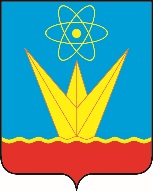 СОВЕТ ДЕПУТАТОВ ЗАТО ГОРОДА ЗЕЛЕНОГОРСКА  КРАСНОЯРСКОГО КРАЯПостоянная комиссия по местному самоуправлению и социальной политикеул. Мира, д. 15,  г. Зеленогорск, Красноярский край, 663690Телефоны: (39169) 95-136, 95-142, факс (39169) 95-142e-mail: glava@admin.zelenogorsk.ruПовестка Дата: 26.10.2021Время: 14:15					                          Место: ул. Мира 15, кабинет 412* время начала рассмотрения второго и последующих вопросов повестки указано ориентировочно, приглашенным и докладчикам по данным вопросам рекомендуется приходить на заседание комиссии заранее.Председатель постоянной комиссии   по местному самоуправлению и социальной политике                                                       				  С.М. Коржов №п/пВремяВопросы повесткиДокладчикПриглашенные1234514:15Об обеспечении в 2022 году предоставления физиотерапевтическихпроцедур в муниципальных бюджетных дошкольных образовательных учреждениях г. Зеленогорска, в которыхсозданы условия для их проведенияРуководитель Управления образования Администрации ЗАТО г. Зеленогорска Парфенчикова Людмила ВладимировнаПриглашенных определяет докладчик2.14:30*О внесении изменений в Порядок принятия решения о применении к депутату Совета депутатов ЗАТО г. Зеленогорска, Главе ЗАТО г. Зеленогорска мер ответственности, предусмотренных частью 7.3-1 статьи 40 Федерального закона от 06.10.2003 № 131-ФЗ «Об общих принципах организации местного самоуправления в Российской Федерации», утвержденный решением Совета депутатов ЗАТО г. Зеленогорска от 28.05.2020 № 20-82р Председатель Совета депутатов ЗАТО г. ЗеленогорскаТерентьев Вадим ВладимировичПриглашенных определяет докладчик3.14:45*Разное